上海、蘇州、無錫、杭州 六天 朝聖之旅徐家匯聖依納爵主教座堂 由徐光啟後人及一戶姓陸的人家捐贈土地，20世紀初動工建，宣統二年（1910年）完成，10月23日舉行落成啟用典禮，命名為「聖依納爵堂」，也就是今天的徐家匯天主堂，曾有「中國教堂之巨擘」、「遠東第一大教堂」之稱。 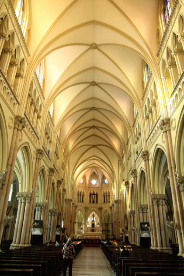 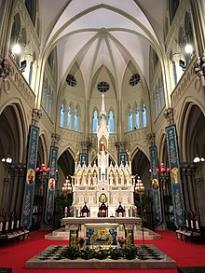 1960年4月上海市天主教會選出的教區正權主教，祝聖儀式在此主持，從此成為主教座堂，以「聖母為天主之母」為主保，稱天主之母堂。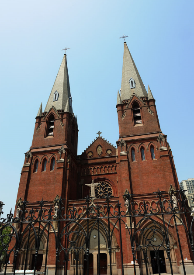 徐光啟墓園(旅遊景點)徐光啟於1562年生上海，早年在南方教學時結識耶穌會士利瑪竇，成為他的學生，曾翻譯《幾何原本》等介紹西方科學的書籍。是中國的第一批天主教徒，中國近代科學家的先驅，步入仕途升任禮部尚書兼文淵閣大學士、內閣次輔。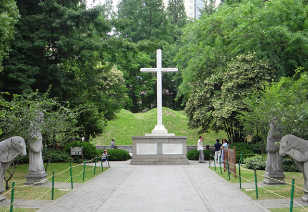 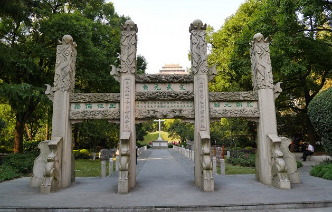 上海聖伯多祿天主堂上海天主教會於1903在徐家匯創辦震旦學院，逐步發展成震旦大學。1933年建造一座較大的拜占庭式教堂，次年落成，取名聖伯多祿堂，附設一所小學名叫磐石小學。1937年淞滬會戰爆發，大批信徒移居法租界，該堂成為上海教區一個重要堂口，上海三大天主教堂之一。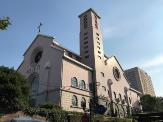 上海外灘夜上海(旅遊景點)上海外灘的東方明珠塔非常醒目，要晚上來才漂亮。外灘是上海市中心的一個區域，由一段沿黃浦江的馬路和沿路的建築和設施構成，為上海重要的地標之一。全長1.5公里，南起延安東路，北至蘇州河上的外白渡橋，東面即黃浦江，西面是舊上海金融、外貿機構的集中地。上海市被黃浦江一分為二，分為浦東、浦西兩部份，浦東是觀光客會旅遊的地點，也較為熱鬧，坐船遊黃埔江更是吸引人。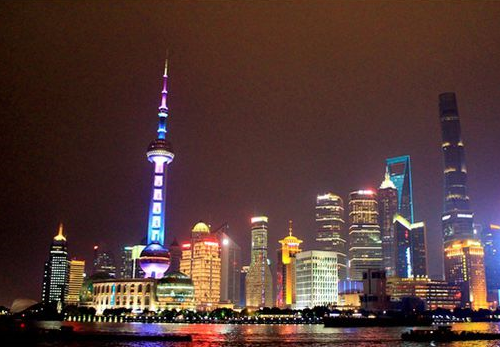 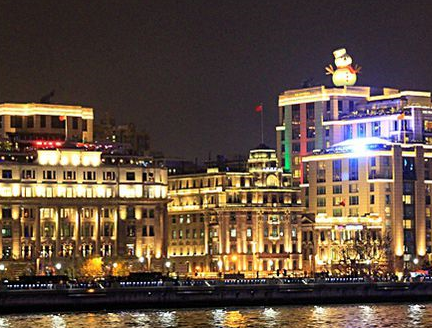 佘山 - 聖母進教之佑大殿佘山又名西霞山，以風景秀麗著稱。佘山聖母聖殿，全名為「聖母進教之佑大殿」，奉聖母進教之佑為主保。山腳正門石碑坊上刻著「進教之佑」的橫匾，沿途循石級登山，設十四處苦路，追憶耶穌受難事蹟。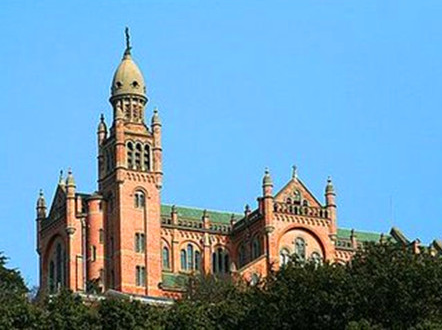 1864年松江總鐸在山頂建造六角亭供奉聖母像。1868年江南代牧南懷仁主教祝聖小堂和聖母像。1871年在佘山山頂建造教堂， 1873年落成，當年五月為佘山歷史上第一個聖母月。1925年拆除山頂大堂，興建現在的大殿，歷經十年才完成。聖殿巍然聳立十分莊嚴，1942年教宗勅封為宗座大殿，為遠東地區天主教朝聖中心。1966年起的「文革」，大殿遭到嚴重破壞。1981年佘山天主堂歸還上海教區，大殿開始大修。1982年創辦佘山修院。2000年恢復頂部的「進教之佑聖母托小耶穌」銅像。七寶天主教堂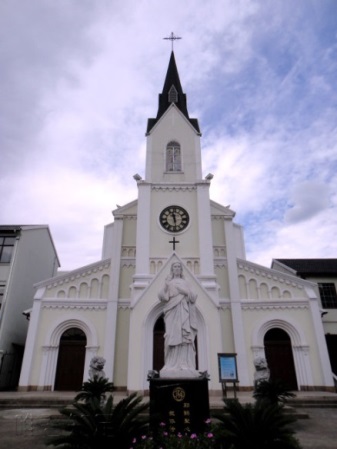 天主教來華傳教，七寶鎮是最早的傳教地之一。鎮南街與寶南路上的天主堂，位於佘山和徐家匯中間，始建於1867年（清同治六年）次年正式落成。雖經1896年、1912年、1929年多次擴建，所有建築基本上保存完整，建築風格為羅馬式建築，質樸嚴肅，柱子粗大，坐北朝南，可容納千餘人，整座建築恢弘無比、莊嚴肅穆。教堂鬧中帶靜，是一個和天主談心的好地方。七寶鎮老街自由行(旅遊景點)七寶是上海近郊第一古鎮，距上海市中心僅有18公里。作為歷史悠久的江南古鎮，初現規模於後漢、宋初。老街至今保存着北宋的格局，主要商業街與河垂直，呈現獨特的“非”字型格局。以蒲匯塘橋為中心，南北一條街與東西一段河構成十字形支架，再經環城圈縫合，使得老街形成了四個大的板塊。老街上商鋪密布，北大街主營小百貨、手工藝品、土布、書畫；南大街主營閑情小吃，糟肉、方糕、七寶羊肉等等；七寶老茶館是江南古鎮中唯一可品茶聽戲的茶館，茶客不斷。更有趣味十足的醬園、典當行、釀酒鋪、微雕館、蟋蟀草堂、文化名人張充仁等人的紀念館。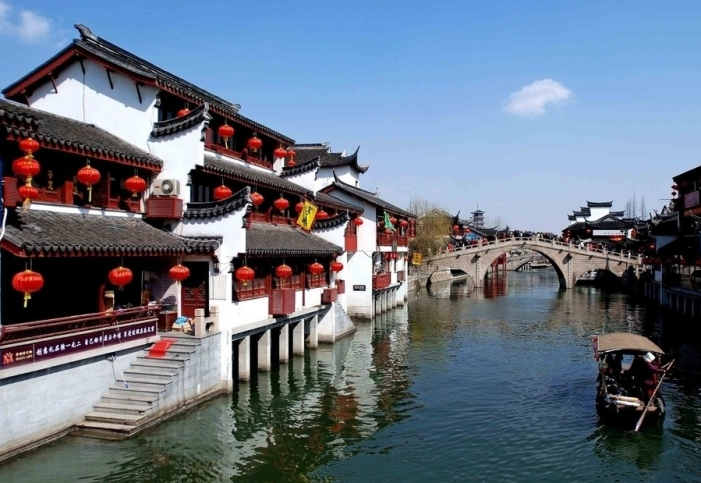 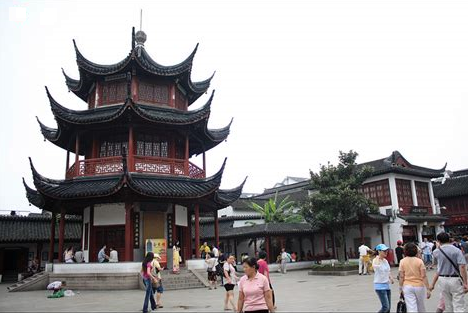 浦東唐墓橋露德聖母堂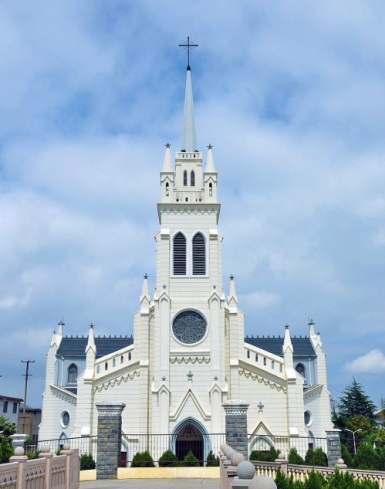 天主教在浦東地區的傳播，已有400多年的歷史，基礎深厚，即使在清朝中葉的禁教時期，地下狀態仍很興旺。光緒21年 (1895年)建造唐墓橋大堂，光緒23年12月10日(1898年1月2日)舉行祝聖開堂典禮，奉“露德聖母”為主保。該堂建築風格為哥德式，可容納約3,000人。是上海近郊最宏偉壯觀的教堂之一。光緒二十九年，教皇庇護十世對來此朝聖的教友，若辦妥告解及領聖體者，可獲得全大赦，繼佘山聖母大堂之後，成為上海教區第二個聖母朝聖地。蘇州楊家橋天主堂（七苦聖母堂)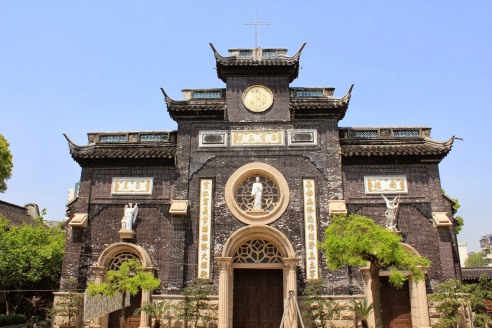 天主教傳入蘇州約在明代末年，乾隆十三年發生蘇州教案，教徒大為減少，僅存私宅聖堂數處。相傳楊家橋天主堂原為一位殷姓教友的私宅聖堂，1860年太平天國戰爭期間毀於戰火，1866年漁民集資重建，成為漁民雲集之所，俗稱「網船公所」。1887年建造大堂，為園林式教堂，取名七苦聖母堂。現為天主教蘇州教區的主教座堂。蘇州留園(旅遊景點)留園始建於明朝萬曆年間，是中國著名的古典園林，位於江南古城蘇州，園內建築以布置精巧、奇石眾多而知名，與蘇州拙政園、北京頤和園、承德避暑山莊並稱中國四大名園。1997年，包括留園在內的蘇州古典園林，被列為世界文化遺產。全園分為四個部分，可領略到山水、田園、山林、庭園四種不同景色：中部以水景見長，是全園的精華所在，東部以麴院迴廊的建築取勝，北部具農村風光，並有新辟盆景園，西區則是全園最高處，有野趣，以假山為奇，土石相間，堆砌自然。池南涵碧山房與明瑟樓為留園的主要觀景建築。蘇州主教府蘇州教區主教公署暨蘇州工業園區天主堂，位於陽澄湖邊上，於2011年5月28日奠基，2014年12月3日落成祝聖，為哥德式建築風格，結合蘇州粉牆黛瓦，主塔高80米，是目前國內最高的天主堂建築。聖堂融入典型的江南蘇式建築元素，又體現西式天主教殿堂的風貌。採用圓拱、圓柱、圓弧等特色。堂內穹頂直徑11米，繪製天主創造宇宙的大型油畫，堂壁鑲嵌著聖經故事的彩繪玻璃窗，聖堂主保為“聖沙勿略－方濟各”。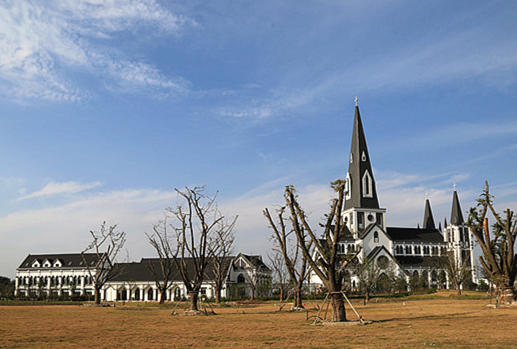 無錫太湖黿頭渚(旅遊景點)黿頭渚是橫卧太湖西北岸的一個半島，因巨石突入湖中形狀酷似神龜昂首而得名。黿頭渚風景區始建於1916年。有充山隱秀、鹿頂迎暉、黿渚春濤、橫雲山莊、廣福寺、太湖仙島、江南蘭苑，中日櫻花友誼林等眾多景觀，各具風貌。80年代後，經統一規劃布局，精心綴連，不斷擴建新景點，使太湖風景名勝遊覽日趨完美，成為江南最大的山水園林之一。景區中的長春橋，1936年建，位於涵萬軒和絳雪軒的一泓水池中，橋的前後築湖堤同太湖水分隔。橋呈拱形，彷彿頤和園中的玉帶橋，橋洞映日成渾圓形。湖堤上引種日本野生大山櫻，每年4月，花開如雲，淡紅粉白相間，在青山綠水的掩映下，分外妖嬈，稱“長春櫻花”。長春橋向前，有古建築半露水面，題額“絳雪軒”，與涵萬軒對景。絳雪軒旁為雲逗樓，園主為紀念先祖楊度汪而建，上有蔡元培的題額。上坡，有花神廟，建於1931年，中供“花神女夷”像，高髻雲裳，姿態端麗。無錫華莊天主堂位於無錫市太湖旁，由主堂、副堂、鐘樓、辦公用房等部分組成，可容納約千逾人。於2011年11月動工興建，2013年2月主體工程和附屬鐘樓設施完成，2016年5月21日舉行祝聖禮交付使用。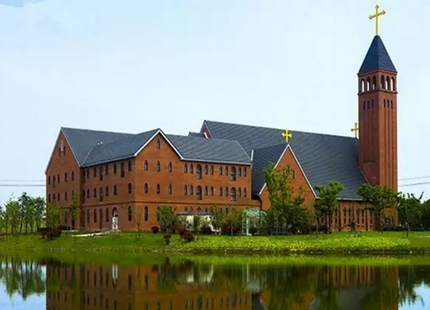 建築風格兼具哥德式和巴洛克式，簡約、富有鄉村氣息。建築主體為紅褐色面磚，體現莊重、嚴肅的宗教意義。地處風光旖旎的貢湖灣濕地公園內，充分利用太湖風光及貢湖灣濕地景觀，將得天獨厚的自然景觀引入建築之中。它的建成，不僅是華莊及周邊二千多位教友的祈禱之所，更是無錫太湖之濱一道最亮麗的風景。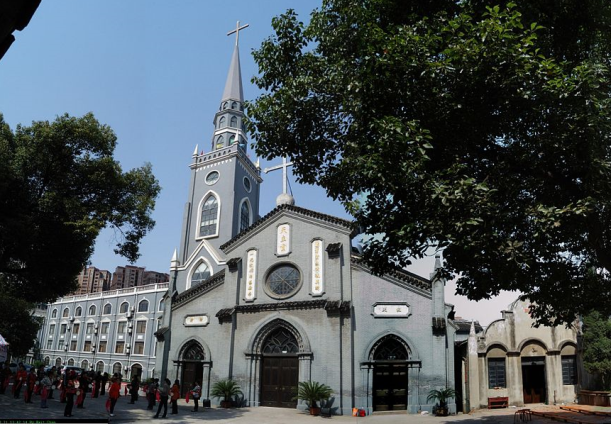 無錫三里橋若瑟堂天主教在無錫地區，已有三、四百年的歷史。18世紀清雍正宣佈查禁天主教，江南仍有不少教徒，在地下狀態仍保持天主教信仰，其中大部分是漁民（網船上人）。此後江南地區的天主教信徒，以漁民為主。無錫地區的天主教徒，是江蘇省最密集的地方，佔南京教區的半數（5萬人）。 三里橋若瑟堂是無錫總鐸區的總堂，離無錫縣城北門外的古運河不遠，始建於1640年（明崇禎年間），清雍正禁教時被廢。咸豐三年(1853年)，法籍傳教士將這座教堂加以修復，太平天國時期又被拆毀。同治三年(1864年)再將此堂修復。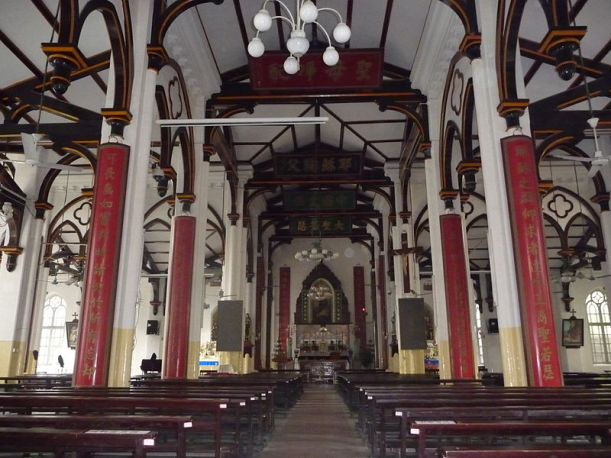 因教徒人數增加，同治十一年八月在三里橋建造一座成十字形的大教堂。光緒十七年(1891年)六月，在反洋教鬥爭中又被焚，1892年用清廷政府的賠款原址重建，該堂奉聖若瑟為主保，取名「若瑟堂」。 1966年文革教堂被迫關閉、鐘樓被拆。1980年12月25日聖誕節恢復開堂。2006年3月20日重建的62米高鐘樓投入使用，形成古運河邊的一道醒目的標誌性建築物，是江蘇省規模最大的天主教堂。青陽露德聖母堂清同治年間(1862—1874)天主教傳入青陽，教堂由鄉紳籌資所建，選址青陽南沿河葛家祠堂堂基，即現址聖楊路和旌陽南路的交口，始創於1902年2月，建平房數間，4月3日開堂，歷史非常悠久。同年4月大江南北瘟疫四起。青陽聖母堂靈草除疫的一系列神蹟，名聲遠揚。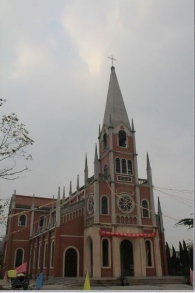 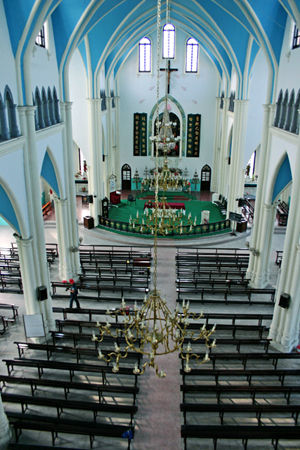 民國二年(1912年)擴建，1914年4月29日舉行開堂大典，取名“露德聖母堂”。建哥特式鐘樓一座，頂層置聖母銅像，次層懸黃鐘三座，聲播十里。教堂可容納千人。1939年教堂遭日機轟炸，鐘樓倖存。1947年修復于斌主教親臨主持彌撒，盛況空前。“文革”時鐘樓被毀，宗教活動停止，教堂移作他用。1990年原籍無錫的龔士榮神父，自臺灣歸鄉省親，為圓母親之夙願，籌鉅資重建青陽聖母堂，脊高20米，鐘樓高度54.8米，鐘樓頂置聖母銅像，建築風格結合羅馬式與哥德式。至今為江陰一帶最大、南京教區重要的天主教堂。桐鄉烏鎮(旅遊景點)被譽為江南六大古鎮之一的烏鎮，是中國保護面積最大的古鎮，古時水系四通八達，為了防止盜匪，在主要河道設置可以開關的柵欄，將古鎮分成東柵、南柵、西柵和北柵四區塊。東柵比較原始，未開發的老街、歷史文物、名人故居較多，有許多木頭、石頭的特色建築，商業化較少。穿梭在小巷裡，還會經過住家的後院。景點包括宏源泰染坊、公生糟坊(釀酒坊)、木雕館、茅盾故居。西柵的範圍較東柵大許多，保留大量明清時代的古建築和老街長巷，可以深入體會水鄉生活。景區內有飯店、青旅、民宿、小吃，景點包括烏鎮郵局(寄明信片)、月老廟、昭明書院、草木本色染坊、露天電影院。晚上有不同的景色，酒吧一條街上充滿了音樂歌聲 。烏鎮日落，站在橋上看小船一艘艘經過，構成一幅如畫般的美景，盡頭的水域是京杭大運河流經的地方。不管在東柵還是西柵，放慢腳步就能看見不同的美，烏鎮真的很美很美，古色古香的小橋流水人家，隨處都是一幅畫，不用特別的行程安排，到處走走停停都是享受。杭州主教府1659年義大利耶穌會士衛匡國，在明朝監察禦史楊廷筠的故居附近，興建一座天主堂，1661年竣工。教堂曾遭兩次火焚，於1876年和1916年兩次擴建。文革期間被破壞，1982年5月教堂發還給教會，經過修繕於當年12月12日正式舉行復堂典禮。2009年6月再次全面整修，配置彩繪玻璃窗。教堂四周牆壁，繪著耶穌自誕生到升天一生事蹟的壁畫。縱觀杭州天主堂的歷史，可謂久經風雨歷盡滄桑。如今的杭州天主堂，正呈現欣欣向榮的景象，不僅是天主教杭州教區的中心，也是浙江天主教會對外交往的重要視窗。杭州西湖西湖最早稱武林水，後有諸般名稱，但只有兩個名稱為歷代普遍公認，並見諸於文獻記載：一是杭州古名錢塘，故湖稱錢塘湖，一是湖在杭城之西，故名西湖。最早出現「西湖」的名稱，是白居易的《西湖晚歸回望孤山寺贈諸客》和《杭州回舫》這兩首詩中。北宋以後，名家詩文大都以西湖為名，錢塘湖之名逐漸鮮為人知。蘇軾的《乞開杭州西湖狀》，則是官方文件中，第一次使用「西湖」這個名稱。2011年6月24日，「杭州西湖文化景觀」列入世界文化遺產名錄。包括「西湖十景」、保俶塔、雷峰塔遺址、六和塔、淨慈寺、靈隱寺、飛來峰造像、岳飛墓/廟、文瀾閣、抱朴道院、錢塘門遺址、清行宮遺址、舞鶴賦刻石及林逋墓、西泠印社、龍井等。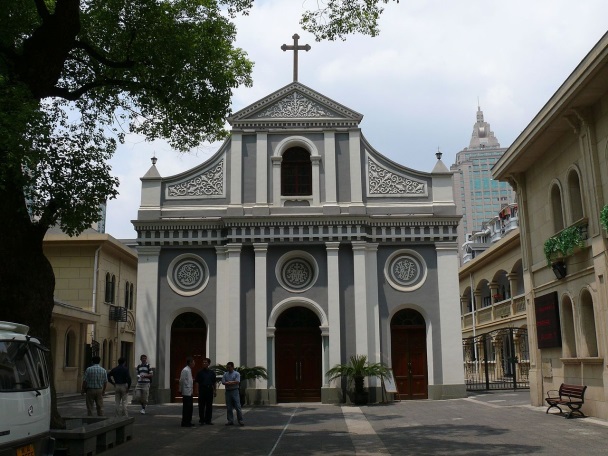 西湖十景之名源出南宋山水畫，當時文人的詩詞也多提及。十景皆傍近西湖或在湖中，景目為平湖秋月、蘇堤春曉、斷橋殘雪、雷峰夕照、南屏晚鐘、麯院風荷、花港觀魚、柳浪聞鶯、三潭印月、雙峰插雲。清代康熙帝南巡至杭，為西湖十景題字，各賦詩一首，當地官吏將康熙帝御筆所書，刻石立碑，賦詩鐫刻於碑石陰面，建亭恭護，西湖十景石碑成為景點標誌，景名更廣為人知。上海、蘇州、無錫、杭州 六天 朝聖之旅時    間：108年7月18日 08：45(華航) ~  108年7月23日19：50(華航)費    用： NT$30,000參加人員：本校教職員工暨親友；尚未使用福利費者，可扣除1,500元。承辦單位：理工宗輔 夏曼玲   分機：2453E-mail：029759@mail.fju.edu.tw報名截止日：108年5月31日 (星期五)，預計20人。活動行程：如附件行程表------------------------------------------------------------------報名表請附上 身分證∕護照∕台胞證 影本及報名費 NT$ 11,000繳費地點：聖言樓SF134室 夏曼玲◎是否已參加107學年度其他暑期成長精進活動調查（請務必填寫）□是，已參加    年    月    日　　　　　　      　　　活動□否 姓名性別身分證字號身分證字號出生年月日出生年月日出生年月日出生年月日聯絡電話分機E-mailE-mail聯絡電話手機緊急連絡人緊急連絡人緊急連絡人聯絡電話聯絡電話